«Тамчы шоу» интеллектуаль уеныАлып баручы:Исәнмесез, диеп башлыйк әле, Һәр очрашу шулай башлана. Исәнмесез, диеп сүз башланса, Күңелләрдә ныграк саклана.Исәнмесез , хөрмәтле кунаклар , укучылар! Хәерле көннәр сезгә! Без бүген сезнең «Тамчы шоу» интеллектуаль уенынына җыелдык. Бүгенге уенда 7 класс укучыларыннан торган ике команда  канаша. Хәзер сүзне үзләре белән якыннанрак таныштырыр өчен мин аларга бирәм.Укучылар үзләре белән таныштыралар.команда-  ”Зирәкләр” , 2 команда-  “Йолдызлар”.       1  команда “Зирәкләр”        “Тамчы – шоу”да ярышабыз               Командага бүленеп.               Жюри дөрес бәяләсен               Безнең уңышны күреп.команда  “Йолдызлар”       Хөрмәтле жюриебызга да                 Бар бездән изге теләк:                 Очколарны бутамагыз,                 Гадел булу бик кирәк.Алып баручы : Безнең уенда өченче команда да катнаша , ул –безнең укучыларыбызның чыгышларына бәя бирүче жюри составы . Алар белән таныштырып китәбез.Шулай итеп, беренче турга кереп китәбез.   I тур “Батыр- берне, белемле – меңне егар” дип атала. Беренче турда әдәбиятка  һәм Татарстаныбызның тарихы һәм мәдәниятенә кагылган 15 сорау укыла, командалар шул сорауларга язып җавап бирергә тиеш булалар. Тукайның автобиографик әсәренең исеме (“ Исемдә калганнар”)М.Җәлил яшәгән еллар. (1906-1944)Шаулый диңгез җил өрәдер, җилкәнен киергән ...” шигырьнең исеме , авторы. (“Кораб”, Дәрдемәнд)“Без мәйданга керәбез. Поляк яшьләре безне котлап  үзләренең иң матур җырларын җырлыйлар. Әмма минем күңел еракта” . Кайсы әсәрдән өзек, жанры? (“Сагыну”, нәсер)“Кыңгыраулы яшел гармун “ поэмасы ничәнле елда языла, төп герой. (1942, Фазыл)Татар телендә балалар өчен чыгучы газета һәм журналлар.                               ( “Сабантуй”, “Көмеш кыңгырау”, “ Ялкын”, “Салават күпере”, “Түгәрәк уен”)Сөембикә манарасы ничә яруслы ? (7 яруслы)“Беренче театр” комедиясенең авторы. (Г.Камал)Г.Тукайның иң якын дусты, “Нәҗип” хикәясенең авторы. (Ф.Әмирхан) “Бирде дөнья кирәкне еламаска өйрәтте, Күлмәк җиңен ертасымы бәйлисе бар йөрәкне” . Әлеге шигырь юлларын кайсы шагыйрь язган, аның турында нәрсә әйтә аласыз? (Х.Туфан “Кайсыгызның кулы җылы?”) Г.Тукай сүзләренә  язылган җырлар. Г.Ибраһимовның  “Кызыл чәчәкләр”повестендагы 5 геройның исемнәрен әйтегез.ТР гимнының авторлары кемнәр. ТР ның премьер –министры. Ә.Еники “Әйтелмәгән васыять “ повестенда Акъәбинең чын исеме. “Акбикә, Аксылу, Акҗиңгә, Акъәби)“ Актаныш таңнары” газетасының мөхәррире (.И.Хөҗҗәтов)I тур нәтиҗәләре белән таныштыру өчен сүзне жюрига бирәбез.II тур             а)   Игътибарлылык бәйгесе.Менә без икенче турга да аяк бастык. Икенче турда экран сезгә үзенең алты рәсемен күрсәтер. Сез шул рәсемнәрне игътибар белән карап мөмкин кадәр истә калдырырга тырышыгыз.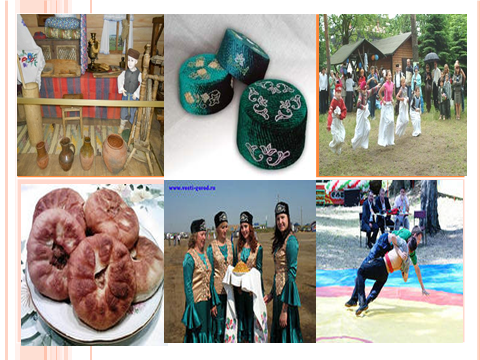 1 команда . Алтынчы рәсемдә көрәш барышын ничә хөкемдар күзәтә ? ( 3 хөкемдар)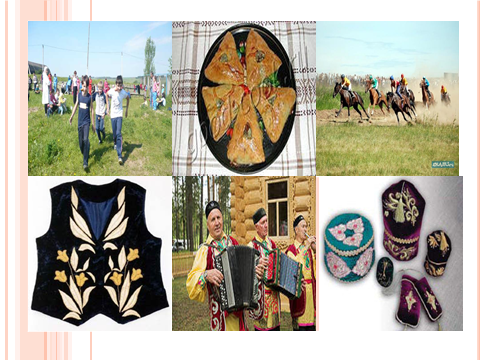 2 команда- 4нче  рәсемдә камзулга ничә ләлә чәчәге чигелгән ?( 6 чәчәк)б) Өй эше. Кем ул Сөембикә ? Аның турында нәрсәләр беләсез ?III тур  “Сүздән сүз ясау”Без яңа сүзләр ясалуның күп төрле ысулларын беләбез. Ә хәзер, әйдәгез, үзебез озын гына бер сүздән яңа сүзләр ясап карыйк. Ничә сүз ясый алырбыз икән?                 алачбка  сүзеннән яңа сүзләр ясыйбыз. (балачак)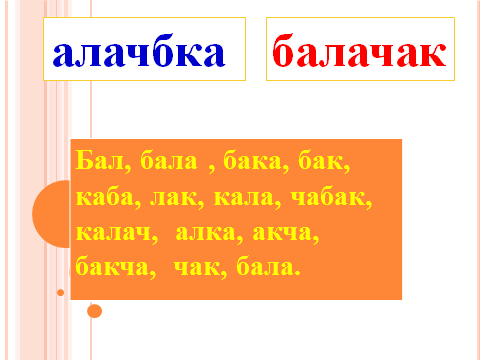 V тур  Блиц – турнир   Капитаннар ярышы“Зирәкләр”Татар телендә 6 килеш бар. (әйе)Көн һәм төн сүзләре синоним. (юк)Ятьмә сүзендә 4 аваз. (юк)Әйтү максаты ягыннан җөмләләр 3 төрле була. (әйе)Тәмамлык нинди? кайсы ? кайдагы? сорауларына җавап бирә. (юк)Канат сүзе-  күп мәгънәле сүз.( әйе)2013 ел –тарихи-мәдәни мирас елы . ( юк)О, ө хәрефләре сүз башында гына языла. ( юк)Б  яңгырау тартык  (әйе) Аграк,  яшелрәк,тәмлерәк –бу сыйфатлар чагыштыру дәрәҗәсендә. (әйе)Мөстәкыйль сүз төркемнәре 7 .(әйе)“Йолдызлар” Чыгыш килешенең сораулары  кемгә? нәрсәгә? кая? (юк)Олы, зур. Бу сүзләр синонимнар .( әйе)Дөнья сүзендә 5 аваз бар. (әйе)Хәлнең 7 төркемчәсе бар (юк)Кайта,сөйләшә, пешерә –болар исем сүз төркеме.(юк)Таш йөрәкле – бу сүз туры мәгънәдә. (юк)2013 ел - Экология һәм әйләнә-тирә мохитне саклау елы (әйе)Ж ның саңгырау пары  ч. (юк)Фонетика сөйләм авазларын өйрәнә. (әйе) Гына , генә кисәкчәләре һәрвакыт аерып язылалар. (әйе) Җөмләдә барлык хәлләрдә аерымланып килергә мөмкин (юк).Безнең ярышыбыз тәмам. Нәтиҗә ясау өчен  сүзне  жюрига бирәбез. Укучылар шуның белән безнең уеныбыз тәмам. Үзегез өчен күп кенә кызыклы мәгълуматлар алгансыздыр дип ышанып калабыз. Игътибарыгыз өчен зур рәхмәт !